Obec Kvakovce, Kvakovce 97, 094 02, IČO: 00332518 (ďalej len „vyhlasovateľ“)v y h l a s u j ev zmysle ust. § 281 a nasl. zákona č. 513/1991 Zb. Obchodný zákonník v znení neskorších predpisov a v súlade s ust. § 9a zák. č. 138/1991 Zb. o majetku obcí,obchodnú verejnú súťaž č. 2/2015na predaj prebytočného nehnuteľného majetku obce Kvakovce a to na:Ceny nehnuteľností boli stanovené súdnym znalcom Ing. Jozefom VAĽKOM, Hviezdoslavova č. 4, 080 01  Prešov. Podmienky predkladania ponuky Ponuka musí byť predložená v písomnej forme v slovenskom jazyku.Tlačivo na predloženie ponuky je v prílohe č. 1Každý navrhovateľ môže predložiť iba jednu ponuku na každú  nehnuteľnosť. Ak má záujemca záujem iba o jednu nehnuteľnosť, ponúkne cenu iba za jeden a ďalšiu kolónku v tlačive preškrtne. Ak záujemca predloží viac ponúk na kúpu tej istej nehnuteľnosti, budú všetky jeho ponuky vylúčené. Rozsah ponukyNavrhovaná výška kúpnej ceny za jednotlivú nehnuteľnosť.Identifikačné údaje navrhovateľa: právnická osoba: názov, sídlo, IČO, štatutárny orgán, fyzická osoba: meno, priezvisko, rodné číslo, adresa trvalého pobytu.Miesto a termín predkladania ponúk Ponuku je potrebné zaslať poštou alebo doručiť osobne na adresu: Obec KvakovceObecný úradKvakovce č. 97
094 02 Slovenská Kajňav uzatvorenej obálke so spiatočnou adresou navrhovateľa a označenej heslom: „Súťaž pozemky – ponuka NEOTVÁRAŤ “Posledný deň prijímania ponúk je streda, 18.11.2015 do 10.00 hod. (rozhodujúci je dátum doručenia ponuky, nie dátum poštovej pečiatky). Do výberu bude zahrnutá len tá ponuka, ktorá bola predložená v stanovenej lehote a ktorej obsah zodpovedá uverejnenému rozsahu.Vyhodnotenie návrhov a vyhlásenie výsledkov súťaže Kritériom pre výber najvhodnejšieho súťažného návrhu na uzatvorenie kúpnopredajnej zmluvy je najvyššia ponúknutá  cena za nehnuteľnosť. Pri rovnosti ponúknutej ceny za predaj poradie určí žreb. Vyhlasovateľ' si vyberie najvýhodnejší z predložených návrhov a oznámi výsledok vyhodnotenia súťaže záujemcom v lehote do 5 pracovných dní od jej vyhodnotenia. Vyhodnotenie súťaže vyhlasovateľ uskutoční najneskôr do 10 pracovných dní po uplynutí termínu na predkladanie návrhov. Účastníci súťaže môžu byť prítomní pri otváraní obálok, ak o to prejavia záujem. Navrhovatelia nemajú nárok na náhradu nákladov spojených s účasťou na súťaži.Obhliadku nehnuteľností ponúknutých na odpredaj si možno dohodnúť v pracovných dňoch po telefonickom dohovore na tel. čísle 057/44 94 154. Vyhlasovateľ si vyhradzuje právo: Odmietnuť všetky predložené ponuky a ukončiť súťaž bez výberu, súťaž meniť  ako aj zrušiť. Odpredaj nehnuteľnosti uchádzačovi, ktorý ponúkol najvyššiu cenu musí odsúhlasiť obecné zastupiteľstvo obce Kvakovce.Obec KvakovceMgr. Radovan KAPRAĽ - starosta obcePríloha č. 1. Cenová ponuka - vzorPríloha č. 1. Cenová ponuka Identifikačné údaje uchádzača: Fyzická osoba:Meno a priezvisko: 					Adresa: Rodné číslo:Telefonický kontakt: Právnická osoba:Názov právnickej osoby: 			Adresa: IČO: Štatutárny orgán:Telefonický kontakt: 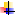 P.č. Názov nehnuteľnostiPoznámkaČíslo znaleckého posudkuCena stanovená znalcom1.Pozemok centrum obce Kvakovce Parcela č. 101 o výmere 1 177 m2 – zastavané plochy a nádvoria106/2015 7 100,- EUR2.Záhrada – sad v obci Kvakovce Parcela č. 46/4 o výmere 2 319 m2 - záhrada107/20157 500,- EURP.č. Názov nehnuteľnostiPoznámkaČíslo znaleckého posudkuPonúknutá cena v EUR1Pozemok centrum obce Kvakovce Parc. č. 101 o výmere 1 177 m2 – zastavané plochy a nádvoria106/2015 2Záhrada – sad v obci Kvakovce Parc. č. 46/4 o výmere 2 319 m2 - záhrada107/2015